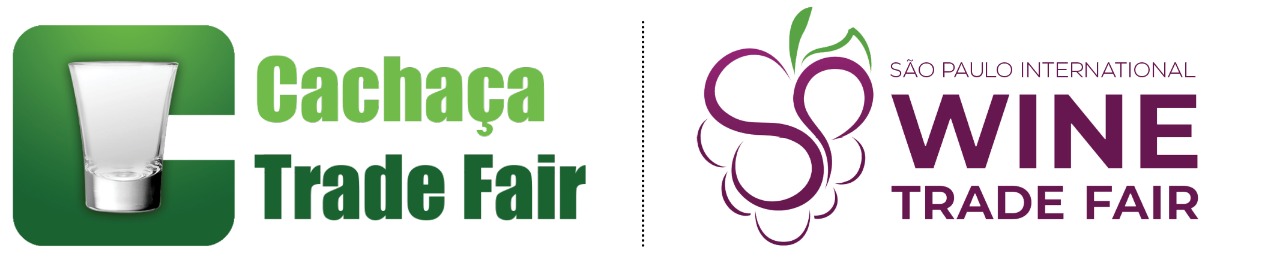 Apresentam: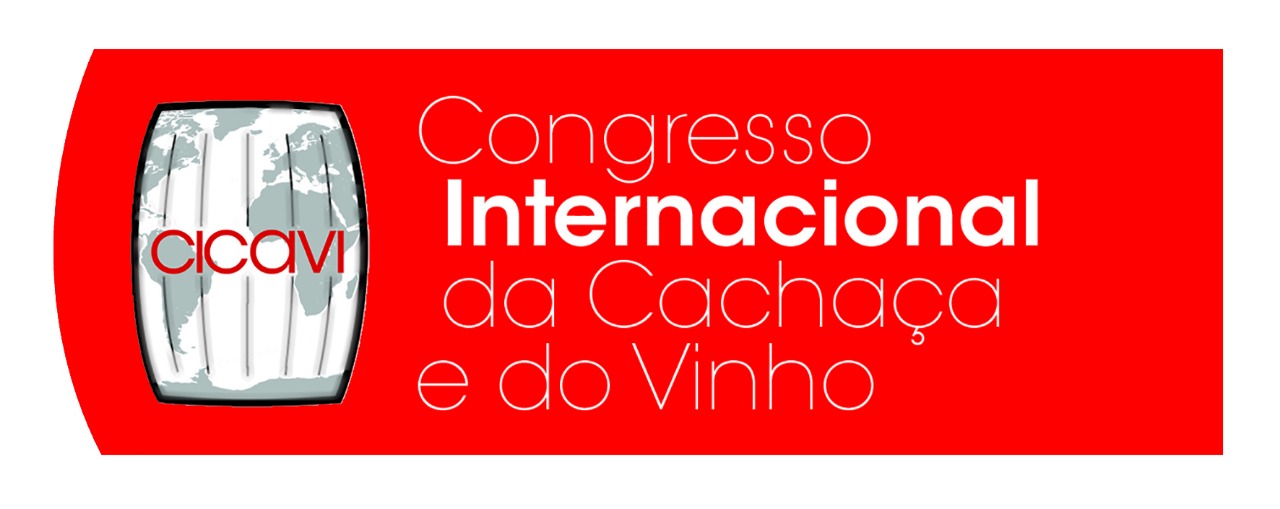 CICAVI - CONGRESSO INTERNACIONAL DA CACHAÇA E DO VINHODesafios para os novos cenários de implantação de políticas ambientais, sociais e de governança no setor de bebidas adultas.TRABALHOS CIENTÍFICOS REGULAMENTO PARA APRESENTAÇÃO DE TRABALHOS CIENTÍFICOS NA FORMA DE PÔSTER E ORAL A presente norma regulamenta os procedimentos para a inscrição e submissão de trabalhos científicos ao Congresso do CICAVI- Congreso internacional da Cachaça e do Vinho no período de 10  a  12 de maio de 2022, no pavilhnao de Exposição do  Anhembi- - Pavilhão Oeste, em São Paulo. 1. Cronograma Datas Limite Envio de Resumos Até 20 de abril de 2022 Divulgação da avaliação dos trabalhos No dia 30 de abril de 2021 2. Áreas de Interesse: Os trabalhos poderão estar relacionados com todas as áreas de soluções Ambientais, Sociais e de Governança aplicadas no setor de bebidas adultas. 3. Inscrição e Submissão de trabalhos: Para submeter trabalhos ao Congresso do CICAVI os autores devem enviar o Resumo em arquivo PDF - Cada autor poderá submeter, no máximo, 03 trabalhos. Os critérios para aprovação dos resumos e seleção para apresentação oral serão estritamente técnicos. A decisão da Comissão Científica é soberana, não cabendo recursos. Os autores, ou pelo menos o autor principal, dos trabalhos selecionados deverão estar devidamente inscritos no Congresso para realizarem a apresentação do trabalho científico. Caso o autor principal não possa participar do evento, poderá indicar previamente e formalmente um dos coautores como seu representante para ser considerado congressista participante no lugar do autor principal. Não sendo possível a apresentação, o comitê deverá ser avisado com 30 dias de antecedência. 4. Roteiro para elaboração do Resumo Forma gráfica: • Digitar o texto em fonte Arial, tamanho 10, espaço entrelinhas simples, justificado; • Somente o título no tamanho 12, em letras maiúsculas e em negrito; • O nome do autor (nome e sobrenome), instituição e endereço de e-mail deverão ser separados por vírgula e para o autor seguinte separar por uma barra (/); • O Resumo não deverá ultrapassar 2 páginas; • Importante: O texto final “para submissão” deverá ser transformado em arquivo PDF para envio ao Conteúdo:O conteúdo do trabalho não poderá caracterizar-se como apresentação de finalidade promocional ou comercial de ingredientes e/ou produtos. Deve estar mandatoriamente representado por estudantes / acadêmicos. É obrigatório que o Resumo (vide modelo abaixo) contenha título, autores, resumo, palavras-chave, introdução, objetivo, metodologia, resultados e discussão, conclusões e referências bibliográficas. No final, incluir se concorda ou não com a apresentação oral, caso seja selecionado para esse fim. Não será permitida a apresentação de nomes comerciais tanto no Resumo quanto no pôster, porém, poderão ser feitas menções de agradecimentos às empresas que comercializam as matérias-primas, produtos e equipamentos contidos no trabalho. 5. Guia para confecção do pôster Todos os trabalhos aceitos deverão ser apresentados na forma de PÔSTER, oportunidade única de maior divulgação entre os congressistas. Assim, desde que não interfira na criatividade do(s) autor(es), é recomendável observar alguns detalhes a seguir: • Formato final não inferior a 90 cm de largura e 120 cm de altura e não superior a 96 cm de largura e 140 cm de altura;• Os caracteres devem ter tamanho suficiente para serem legíveis a uma distância mínima aproximada de 1 m (ex.: Arial 50); • Utilizar combinações de cores que favoreçam melhor contraste. Exemplo: verde sobre branco, vermelho sobre branco, preto sobre branco, azul sobre branco, branco sobre azul, branco sobre preto; • Utilizar fonte de caracteres simples e de fácil leitura (Helvética ou Arial, por exemplo); • Iniciar o pôster com os seguintes tópicos: Título do trabalho, Instituição, Apresentador e Autores; • Os nomes dos autores devem ser escritos por extenso e em sequência: nome e sobrenome (ex.: João A. B. da Silva). • Também é essencial que contenha Introdução e Conclusão ou Considerações Finais, ficando os demais itens a critério dos autores. Elaborar textos e legendas claros e breves, de fácil leitura e entendimento; • A fixação dos pôsteres deverá ser feita com o uso de cordão (a comissão organizadora disponibilizará nos painéis o píton para fixação). Importante: A Comissão Organizadora e a empresa montadora não se responsabilizam pela instalação, retirada ou guarda dos pôsteres. Não ocorrendo à retirada na data e horário previstos, os mesmos serão deliberadamente descartados pela Comissão Organizadora, ficando essa isenta de qualquer ônus. a) Os pôsteres deverão ser afixados no local e na posição a ser determinada pela Comissão Organizadora, a partir de 09h do dia 09 de maio e deverão ser retirados no dia 12 de maio no término do evento - 21h00. b) Os pôsteres em não conformidade com as instruções especificadas nesta norma e nem afixados no período estabelecido pelo parágrafo anterior, estarão sujeitos à anulação pela Comissão Organizadora, não sendo considerados para efeito de premiação. 6. Apresentações dos Pôsteres e Protótipos Será obrigatória a presença, junto ao pôster correspondente de pelo menos um dos autores durante o período de apresentação para prestar esclarecimentos aos congressistas e aos componentes da Comissão Avaliadora. As apresentações serão realizadas nos dias 10 a 12 de maio de 2022, das 14h00 até 20h. A Comissão Organizadora divulgará por e-mail ao responsável e no site do evento, até o dia 30 de abril de 2022, a relação dos Pôsteres e protótipos selecionados para cada um dos dias. Período de exposição: 03 dias 7. Processo de Avaliação: 7a. Serão avaliados para aprovação do trabalho: a. b. c. Aderência às temáticas do Congresso; Se aprovado a comissão confirmará ou indicará o grupo temático ao qual pertencerá; Caso sejam necessários alguns ajustes para admissão comentários serão feitos para aderência e reenvio com prazo; 7b. Os seguintes critérios nesta ordem de prioridade: critérios de classificação dos trabalhos para o Pitch levarão em consideração os Relevância do assunto;  Inovação;  Desenvolvimento do tema;  Factibilidade, impacto para a sociedade, Benefício Social;  As etapas 7a, 7b serão executadas virtualmente pela comissão acadêmica para definição dos trabalhos da etapa 7c: 7c. Para de classificação final, os Critérios serão os seguintes: a)  Originalidade;  b)  Apresentação;  c)  Metodologia;  d)  Contribuição Científica e  e)  Qualidade dos resultados e conclusão;  Durante a exposição visitas anônimas de profissionais podem ocorrer e solicitado o preenchimento de uma planilha de avaliação. A Comissão convidará os Profissionais presentes para contribuir na avaliação e participar da Premiação. A ser confirmada para a o último dia do evento. Os autores serão notificados do recebimento dos Resumos, que serão avaliados de forma anônima pela Comissão Científica do CICAVI-Congresso internacional da Cachaça e do Vinho  de 2022, de acordo com os seguintes critérios acima: NOTA: Os critérios adotados e as avaliações feitas refletem as ponderações da Comissão Científica do Congresso e não podem ser comparados com qualquer avaliação do mesmo trabalho feita por outros julgadores, independentemente do nível, nacional ou internacional, de outros congressos da mesma área ou de áreas relacionadas, ou de publicações científicas e não científicas. Assim, os autores ficam cientes de que não caberá nenhum tipo de recurso relativo ao processo de julgamento de qualquer trabalho submetido à Comissão Científica do Congresso .8. Apresentação Oral Além da apresentação em forma de pôster, a Comissão Científica/Julgadora poderá selecionar alguns dos trabalhos recebidos para apresentações orais dentro da programação do Congresso. Neste caso, o(s) autor(es) receberá(ão) um comunicado específico. Apresentação oral: pitch de 10 minutos) dos principais grupos .Estão previstas duas categorias: Graduação (iniciação cientifica, tecnólogos e técnicos) e Pós Graduação (Mestres e Doutores) vale a classificação do autor mais graduado citado como um dos autores do trabalho. A comissão julgará em função do número de trabalhos se haverá classificação por área temática: Ambiental, Social e GovernançaNa submissão do Trabalho o(s) Autor(es) declararão a área, porém prevalecerá a classificação da Comissão Cientifica/Julgadora. APRESENTAÇÃO DE PÔSTERES: MODELO DE RESUMO (não ultrapassar duas páginas, folha A4, 3cm de margem em cima e à esquerda, 2cm de margem embaixo e à direita) Título: _________________________________________________________________________________ _________________________________________________________________________________ Área Declarada: [ ] Ambiental  [ ] Social [ ] GovernançaConectividade e Tecnologia Autor(es): (Nome completo), (Universidade/Empresa), (E-mail) / (Nome completo), (Universidade/Empresa), (E-mail) / (nome completo), (Universidade/Empresa), (e-mail) Resumo/Abstract: _________________________________________________________________________________ _________________________________________________________________________________ _________________________________________________________________________________ _________________________________________________________________________________ _________________________________________________________________________________ _________________________________________________________________________________ _________________________________________________________________________________ _________________________________________________________________________________ _________________________________________________________________________________ _________________________________________________________________________________ Palavras-chave: _________________________________________________________________________________ _________________ 1. Introdução: _________________________________________________________________________________ _________________________________________________________________________________ _________________________________________________________________________________ _________________________________________________________________________________ _________________________________________________________________________________ _________________________________________________________________________________ _________________________________________________________________________________ _________________________________________________________________________________ _________________________________________________________________________________ _________________________________________________________________________________ 2. Objetivo: _________________________________________________________________________________ _________________________________________________________________________________ _________________________________________________________________________________ _________________________________________________________________________________ _________________________________________________________________________________ 3. Metodologia: _________________________________________________________________________________ _________________________________________________________________________________ _________________________________________________________________________________ _________________________________________________________________________________ _________________________________________________________________________________ _________________________________________________________________________________ _________________________________________________________________________________ _________________________________________________________________________________ _________________________________________________________________________________ _________________________________________________________________________________ _________________________________________________________________________________ _________________________________________________________________________________ _________________________________________________________________________________ _________________________________________________________________________________ _________________________________________________________________________________ 4. Resultados e Discussão: _________________________________________________________________________________ _________________________________________________________________________________ _________________________________________________________________________________ _________________________________________________________________________________ _________________________________________________________________________________ _________________________________________________________________________________ _________________________________________________________________________________ 5. Conclusões: _________________________________________________________________________________ _________________________________________________________________________________ _________________________________________________________________________________ _________________________________________________________________________________ _________________________________________________________________________________ _________________________________________________________________________________ _________________________________________________________________________________ _________________________________________________________________________________ _________________________________________________________________________________ _________________________________________________________________________________ _________________________________________________________________________________ _________________________________________________________________________________ _________________________________________________________________________________ _________________________________________________________________________________ _________________________________________________________________________________ _________________________________________________________________________________ _________________________________________________________________________________ _________________________________________________________________________________ _________________________________________________________________________________ _________________________________________________________________________________ 6. Referências: _________________________________________________________________________________ _________________________________________________________________________________ _________________________________________________________________________________ _________________________________________________________________________________ _________________________________________________________________________________ 7. Caso o trabalho seja selecionado para apresentação oral: [ ] Concordo em apresentar [ ] Não concordo em apresentar Observação Geral: (nota COVID-19) Considerando as restrições a eventos presenciais em 2021 em função da pandemia do COVID-19, acreditamos que mesmo com a chegada da vacina e imunização em massa devam demandar cuidados nos eventos presenciais. Caso na data não seja possível o evento presencial realizaremos o painel de forma virtual sem exposição. 